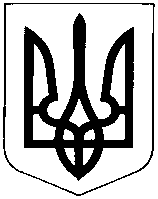 УКРАЇНАХМЕЛЬНИЦЬКА ОБЛАСТЬНОВОУШИЦЬКА СЕЛИЩНА РАДАНОВОУШИЦЬКОЇ СЕЛИЩНОЇ ОБ’ЄДНАНОЇ  ТЕРИТОРІАЛЬНОЇ ГРОМАДИР І Ш Е Н Н ЯXII сесії селищної ради VІІскликаннявід 21 грудня 2018 року №1                                                                                 смт Нова УшицяПро затвердження  Стратегії розвитку Новоушицької об’єднаної  територіальної громади на 2019-2023 роки       З метою  забезпечення сталого економічного та соціального розвитку Новоушицької об’єднаної територіальної громади, відповідно до Законів України від 25.02.2015 р. №156-VІІ «Про засади державної  регіональної політики», від 02.12.2012 р. №1602-ІІІ «Про державне прогнозування та розроблення програм економічного та соціальног розвитку України», Постанови Кабінету Міністрів України від 06.08.2014 №385  «Про затвердження державної стратегії розвитку України до 2020 року», «Стратегії регіонального розвитку Хмельницької області на 2011-2020 рр., затвердженої рішенням  Затверджено рішенням обласної ради від 18 травня 2011 року №24-4/2011, керуючись  ст.26 Закону України «Про місцеве самоврядування в Україні»,  Новоушицька селищна рада                                                    ВИРІШИЛА:1. Затвердити Стратегію розвитку Новоушицької об’єднаної  територіальної громади на 2019-2023 роки (Додаток №1).2. Відділам, структурним підрозділам Новоушицької селищної ради, підприємствам, установам та організаціям усіх  форм власності, громадським об’єднанням  Новоушицької об’єднаної територіальної громади  враховувати основні положення Стратегії при розробці селищного бюджету, планів розвитку та щорічних програм.3.  Оприлюднити дане рішення на офіційному веб-сайті Новоушицької селищної ради.4. Рішення набуває чинності з дня його опублікування.5. Контроль  за виконанням рішення покласти на постійну депутатську комісію з питань планування, фінансів, бюджету та соціально-економічного розвитку  (голова комісії Олійник Т.В.).Селищний голова                                                          О.В. Московчук                                                  